ПРОЕКТ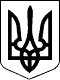 ВЕЛИКОСЕВЕРИНІВСЬКА СІЛЬСЬКА РАДА
КІРОВОГРАДСЬКОГО РАЙОНУ КІРОВОГРАДСЬКОЇ ОБЛАСТІП’ЯТНАДЦЯТА СЕСІЯ ВОСЬМОГО СКЛИКАННЯРІШЕННЯ    «    » травня 2018 року                                                                                   № с. Велика СеверинкаПро реорганізацію будинківкультури та сільських бібліотекВеликосеверинівської сільської ради	Відповідно  до статей 43, 60 Закону України «Про місцеве самоврядування в Україні», статті 8 Закону України «Про добровільне об’єднання територіальних громад», Закону України «Про культуру», Закону України «Про передачу об’єктів права державної та комунальної власності», статті 89, пункту 39 Прикінцевих та перехідних положень Бюджетного кодексу України, Закону України «Про бібліотеки та бібліотечну справу», підпункту 5 пункту 6 в Прикінцевих положень Закону України «Про внесення змін до деяких законодавчих актів України» від  24.12.2015 року №911-VІІІСІЛЬСЬКА РАДА ВИРІШИЛА: Перейменувати заклад Великосеверинівський сільський будинок культури у Центральний заклад   «Центр дитячо-юнацької та народної творчості» Великосеверинівської  сільської ради Кіровоградського району Кіровоградської області (далі ЦДЮНТ).1.1.	Створити філії ЦДЮНТ-на базі Лозуватського та Підгайцівського сільських клубів.        1.2. Присвоїти повну назву Лозуватському сільському клубу - філія «Народний дім» Центрального закладу «Центр дитячо-юнацької та народної творчості»» Великосеверинівської сільської ради Кіровоградського  району Кіровоградської  області.        1.2.1.Присвоїти повну назву Підгайцівському сільському клубу – філія   «Культурно-дозвілевий комплекс» Центрального закладу «Центр дитячо-юнацької та народної творчості»» Великосеверинівської сільської ради Кіровоградського  району Кіровоградської  області.       2. Перейменувати Великосеверинівську сільську бібліотеку в «Центральну бібліотеку» Великосеверинівської сільської ради Кіровоградського району Кіровоградської області (далі ЦБ).        3. Створити філії Центральної бібліотеки на базі Лозуватської сільської бібліотеки  та Підгайцівської сільської бібліотеки.                3.1. Присвоїти повну назву Підгайцівська сільська бібліотека - філія         «Публічна бібліотека» Центральної бібліотеки Великосеверинівської сільської ради Кіровоградського району Кіровоградської області.             3.2. Присвоїти повну назву Лозуватська пересувна бібліотека - філія                       Центральної бібліотеки Великосеверинівської сільської ради Кіровоградського району Кіровоградської області.            4. 	Визначити правонаступником прав та обов’язків філій Підгайцівський сільський клуб – філія «Культурно-дозвілевий центр» Центрального закладу «Центр дитячо-юнацької та народної творчості» Великосеверинівської  сільської ради Кіровоградського району Кіровоградської області та Лозуватський  сільський клуб – філія   «Народний дім»  Центрального закладу «Центр дитячо-юнацької та народної творчості» Великосеверинівської  сільської ради Кіровоградського району Кіровоградської області.  5.  Визначити правонаступником прав та обов’язків філій  Підгайцівської сільської бібліотеки - філія Центральної бібліотеки Великосеверинівської сільської ради Кіровоградського району Кіровоградської області та  Лозуватська пересувна бібліотека - філія  Центральної бібліотеки  Великосеверинівської сільської ради Кіровоградського району Кіровоградської області.    6. Розробити та подати на затвердження Положення про Центральний заклад   «Центр дитячо-юнацької та народної творчості» Великосеверинівської сільської ради Кіровоградського району Кіровоградської області та Центральну бібліотеку Великосеверинівської сільської ради Кіровоградського району Кіровоградської області. 	7. Подати на затвердження Великосеверинівській сільській раді зміни до Статутів закладів культури та сільських бібілотек, розміщених на території Великосеверинівської сільської ради. 8. Контроль за виконанням даного рішення покласти на постійну комісію з питань освіти, фізичного виховання, культури, охорони здоров’я та соціального захисту.Сільський голова                                                                     С. ЛЕВЧЕНКО